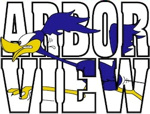 Parent Teacher CouncilAgendaNovember 12, 2019Call to Order: 7:04Approval of Minutes: Rachel Anderson, Kim CarbonneauPresident’s Report: 89 for Kids foundation (see below); BG Fun Run netted $26,000, (Boosterthon) are we interested as a school fundraiser?Treasurer’s Report: Halloween Harvest netted $1000 unofficiallyPrincipal’s Report – Mrs. BurnettSchool Improvement Plan: Team is made up of Julie Cufaude, Jude Locke, Katie LaDuca, Diane Nitz, Mrs. BurnettELA & Math: Top 10% nationwide;  SchoolWide Writing program; Guided reading instruction during 90 minute staff meeting led by Instructional Coach; SEL goals: will continue school “families”, teaching expected behaviors in the hallways, lunch, recess; offering staff cohesiveness and wellness; community culture and climate: help every student realize that their background is important to us and should feel welcome to share. The district and school purchased a large collection of new books to represent everyone at AV. Staff book club: The Blind Spot: Hidden Biases of Good People;  Jude Locke facilitated book talks; will continue the discussion; want to hear from families of different cultures to share; stop in during conferences or come to a staff meeting.Halloween Harvest was amazing; report cards coming home this week, conferences next weekFaculty Report – Mrs. Cufaude: Thank you for the Halloween parties and parade; hope it worked out well. Alternative activity in the library for those not celebrating, staff appreciates the PTC purchased food and SMALL water bottles; report cards come home tomorrow.Committee ReportsArtSmart: parent donated pencils for prizes in DecemberAssemblies: next one in February (Science); good feedback from BMX presentationBINGO 2020: February 7; prizes for winners and raffle; at AV; no dinner, snacks will be provided; family eventBook Fair: Next week (same nights as conferences) contact Shelley Barlow if you can help out with set up and sellingHalloween Harvest: good turnout, couldn’t have happened without the student volunteersRestaurant Nights – Chick-fil-a on November 13th  5-8pm.  Need Volunteers for the Wheel from 7-8pm; no Rosati’s this month Staff AppreciationWinterFest: December 7, Breakfast donated by VVCA, crafts, gamesLiaison ReportsScouts – Keri P. & Talia M. Boy Scouts $25000 in popcorn sales (double last year’s sale) Pinewood Derby Jan. 25; Girl Scout troop for every grade this yearCheerleading – Tracy H.CAC:        discussed ideas of how to better reach the underperforming students in the districtOld BusinessScrip Update: Gift card program for fundraising; families buy gc at face value, company will reimburse a percentage to the school; shopwithscrip.com; card or app; any questions contact Jay LerchExploring selecting a new bank: tabled till next meetingDisability Awareness Week funding: every grade level will focus on a different disability; 22 volunteers needed to help that week; district is picking up the cost of the buses for field trips, can the PTC reallocate money from the field trips towards Disability week awareness funding? $2500 cost; can PTC fund $1250 of it? Jay moves to reallocate the money; Rita seconds, motion passesBalance in Playground Account – staff faculty feedback? Fitness stations?Box Tops: $206 in cash, $300 in box topsNew Business89 for Kids Foundation: replaces PEP grants that have been dwindling; representatives from all schools; no individual school fundraiser for Spring 2021 (replaced by 89 for Kids fundraiser).  Do we want to have a Spring 2020 fundraiser or Fall 2020 fundraiser? Low volunteer numbers, can we pull something off?December Meeting – Orchestra Concert ConflictCommentsAdjournment Jay motions, Rachel seconds 8:27November Raffle Winners:$25 winner: Minos Galanos$50 winner: Tin Tial$100 winner: Amy EvonStudent Raffle Winners:Indoor Recess/Lunch/Movie/Hot Cocoa with the Kindergarten team: Jacob Wayman, Ellie Koger, Emily Prothe, Kelsey Gjataj, Jax GroverPancake Party for 4 w/ Mrs. Locke: Nathan WaymanSand Art Bottle Party w/ Mrs. Corrigan: Evelyn KogerGlitter jars w/ Mrs. LaDuca: Hannah CoppolinoSlime Party w/Mrs. Corrigan: Jace PlatingFire truck: Jonathan VasquezPrincipal for the Day: John DemosPizza & ESPN w/Mr. Nejman: John AndersonPizza and Netflix w/Ms. Buettner: Emma CernauskeLunch and March Madness w/Mr. Ludolph: John AndersonPolice Car: Emily LupaPaint your pet w/Mrs. Aiello: Vivian LattyakLunch & a Game w/Mrs. Leman: Nicolas SantillanesLibrarian for an hour: Ellie KogerLunch/game w/Mrs. Wankel: Andrew CasseyLunch/game w/ Mrs. Nitz: Chase RogersLunch/game w/Mrs. Renzi: Thomas BarlowBooks w/Mrs. Aiello: Zoey PoiCanvas painting w/Ms. Buettner: Malani GarrettLunch w/ Mrs. Burnett: Andrew WoodsMakerspace w/Mrs. Yerly and Mrs. Langman: Thomas BarlowPainting and Planting w/Mrs. Schleicher: Ellie KogerSchleicher Spa: Clara Binder